CỘNG HÒA XÃ HỘI CHỦ NGHĨA VIỆT NAM
Độc lập - Tự do - Hạnh phúcLỊCH CÔNG TÁC TUẦNTừ ngày: 15/04/2024 đến ngày 20/04/2024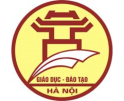 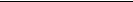 THCS YÊN MỸPHÒNG GDĐT HUYỆN THANH TRÌ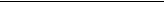 Thanh Trì, ngày 14 tháng 04 năm 2024Phối hợpĐịa điểmNội dung công việcHọ và tênThứ Hai 15/04Trường THCS Vĩnh QuỳnhLàm thiTrường THCS Yên MỹTrực lãnh đạoTrường THCS Yên mỹTrực lãnh đạo	Trường THCS Yên MỹTrực lãnh đạoThứ Ba 16/04Trường THCS Yên MỹTrực lãnh đạoTrường THCS Yên MỹTrực lãnh đạoTrường THCS Yên MỹTrực lãnh đạoTrường THCS Yên MỹTrực lãnh đạoThứ Tư 17/04Trường THCS Yên MỹTrực lãnh đạoTrường THCS Yên MỹTrực lãnh đạoTrường THCS Yên MỹTrực lãnh đạoTrường THCS Yên MỹTrực lãnh đạoThứ Năm 18/04Nghỉ Lễ 10/3Nghỉ lễ 10/3Nghỉ lễ 10/3Nghỉ lễ 10/3	1/2Chủ Nhật 14 04 2024 10:25:15 SAGiờPhạm Văn Thắng07:3014:00Tạ Văn Hùng07:3014:00Phạm Văn Thắng07:3014:00Tạ Văn Hùng07:3014:00Phạm Văn Thắng08:0014:00Tạ Văn Hùng07:3014:00Phạm Văn Thắng07:3014:00Tạ Văn Hùng08:1514:00Phối hợpĐịa điểmNội dung công việcHọ và tênThứ Sáu 19/04TTVH HuyệnDự hội nghịTTVH HuyệnDự hội nghịTrường THCS  Yên MỹTrực lãnh đạoTrường THCS Yên MỹTrực lãnh đạoThứ Bảy 20/04Trường THCS Yên MỹTrực lãnh đạoTrường THCS Yên MỹTrực lãnh đạoTrường THCS Yên MỹTrực lãnh đạoTrường THCS Yên MỹTrực lãnh đạoHIỆU TRƯỞNGPhạm Văn Thắng2/2Chủ Nhật 7 04 2024 10:25 15 SAGiờPhạm Văn Thắng08:0014:00Tạ Văn Hùng08:1514:00Phạm Văn Thắng07:0014:00Tạ Văn Hùng07:3014:00